Northwood, NH 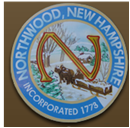 Board of Selectmen AgendaFebruary 9, 2021During this time, the Northwood Select Board will meet using Zoom. The public is welcome to log in using the web link or phone in using the number shown below. You may also watch the meeting live on YouTube at this link: https://www.youtube.com/channel/UCmGaspKQLz1JuM0tX9BHxKQ Join Zoom Meetinghttps://us02web.zoom.us/j/83821711885?pwd=cUF5RzFDa09wckpyREJiRmFldWNGUT09Meeting ID: 838 2171 1885Passcode: 822445Dial by your location        +1 312 626 6799 US (Chicago)        +1 646 558 8656 US (New York)        +1 301 715 8592 US (Washington D.C)6:00 pm Call to Order, Roll Call, Pledge of AllegianceCitizen's Forum (15-minute limit, 3 minutes/speaker)ONGOING BUSINESS
• Approve Minutes January 26, 2021 
• Consent Agenda
• TA Reports / Items for Board Action
 
OLD BUSINESSReview for Action: Board Rules, Position Description and Code of Ethics ReviewReview for Action: Review Board Task Manager NEW BUSINESSReview for Action: FY20 Final Year to Date Expenditure Report Pre-auditReview for Action: Request for Reimbursement to Trustees of Trust Fund for Transfer Station Equipment Expenses and Bow Lake Road Bridge Reconstruction. Review for Action: Amendment to Pole License ProcessReview for Action: Zoning Board of Adjustment Temporary Member Appointment Citizen's Forum (15-minute limit, 3 minutes/speaker)Nonpublic Session if needed RSA 91-A:3iiAdjournment*Any person requiring interpretive or other accommodations is asked to contact the Town Office at least 48 hours prior to the start of the meeting.